Муниципальное бюджетное дошкольное образовательное учреждение №16 «Детский сад» г. КингисеппаКонспект итогового логопедического занятия в подготовительной к школе группе компенсирующей направленности для детей с ТНР.«Невероятное приключение»Подготовила: учитель – логопедМоисеева Т.Ю.2024 годЦель занятия: Создавать оптимальные условия в ходе приключенческой игры-путешествия, позволяющие дошкольникам реализовать свои речевые и творческие способности. Закреплять знания, полученные на логопедических занятиях по всем компонентам устной речи, обеспечить их применение на практике.Задачи:Повысить познавательно – речевую активность;Обобщить и систематизировать у детей полученные знания о звуках;Совершенствовать навыки звукового и слогового анализа слов;Активизировать и развивать словарь по ранее изученным темам;Совершенствовать грамматический строй речи (составление предложений по опорным картинкам с предлогами; образование притяжательных прилагательных);Развивать слуховое восприятие, внимание, память, активизировать мыслительную деятельность;Формирование навыка сотрудничества, взаимодействия, самостоятельности, инициативности.Оборудование:Мультимедиа (экран, ноутбук, проектор);Презентация Microsoft Office Power Point;Разрезная картинка герба страны Знаний (6 частей);Аудиозапись «шум моря», «птичьи голоса»;«Горная река» и дощечки;Предметные картинки с изображением бабочек и пчёл;Предметные картинки с изображением птиц и гнёзд со схемами звукового анализа; Игрушки морских обитателей и пещер (для слогового анализа);Предметные картинки с изображением диких животных;Медали для детейХод занятия:I. Организационный момент.Ребята! Сегодня к нам пришли в гости воспитатели и логопеды нашего детского сада. Поздоровайтесь, пожалуйста, с гостями.Здравствуй, здравствуй! (улыбнуться друг другу)Не зевай и ладошки мне давай (протягивают руки).Вместе с солнцем мы встаем, (поднимают руки вверх)Вместе с птицами поем. (взмахи руками - крыльями)С добрым утром! (ритмичные хлопки)С ясным днем! (шаги на месте)Вот как славно мы живем! (вытягивают вперёд большой палец правой руки).II. Основная часть.1. Создание проблемной ситуации.Ребята, послушайте, какое сообщение пришло сегодня на электронную почту:«Здравствуйте, ребята! Я королева страны Знаний. Злой волшебник Звукомор похитил герб нашей страны, разрезал его на несколько кусочков и разбросал их по всей стране. Помогите нам, пожалуйста, его найти». Как же нам поступить? Слушаю ваши предложения.Поможем жителям страны знаний найти их герб?Дорога предстоит дальняя, трудная, будет много преград, которые нам приготовил Звукомор.  Но если мы справимся с заданиями, то будем выручать по кусочку герба. Вы готовы отправиться в путешествие? Ребята, чтобы попасть в страну Знаний надо ответить на вопросы, которые приготовил Звукомор. Готовы?Вопросы:Что мы с вами слышим и говорим? Какие бывают звуки? Как узнать гласные звуки? Сколько гласных звуков в русском языке? Назовите их.Почему звуки называются согласными?Какими бывают согласные звуки? Что мы с вами видим и пишем?Молодцы! Ответили верно. Итак: Хлопните, топните, повернитесь.В сказочной стране очутитесь!Вот мы попали в страну Знаний.2. «Горная река». (выделение последнего звука в словах на слух)Ребята, на нашем пути горная река. Как можно перебраться через речку?Всё верно, на другой берег мы сможем перейти по мосту, который нам предстоит построить. Садитесь за столы. Я говорю слова. Если в конце слова вы услышите гласный звук – поставите красную дощечку; твердый согласный – чёрную; мягкий согласный – синею.     Слова: Василиса, Олег, Арсений, Маша, Герман, Дина, Елисей, Тимур,        Гриша (имена детей группы).Из ваших маленьких мостиков мы сложим большой мост и по нему перейдём на другой берег. Ура, мы нашли первую часть картинки с изображением герба!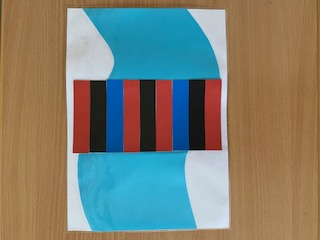 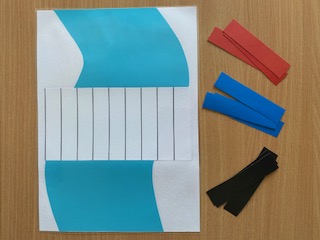 3. «Болото». (повторение слогоряда)Ребята, на пути у нас болото. Кто знает, как можно пройти через болото? Его мы перейдём по кочкам. (Дети идут по полусферам на полу)Для этого вам надо запомнить и повторить за мной слоги:Ра – ра – ла – раСо – шо – со – соЖу – зу – жу – зуЛы – ры – лы – ры и т.д.Получаем вторую часть картинки. 4. «Бескрайнее море». (деление слов на слоги)Двигаемся дальше. Да это же бескрайнее море страны Знаний. Звукомор спрятал часть изображения герба на дне моря и вернёт её, если вы справитесь с заданием. Нам надо поселить морских обитателей, в названии которых один слог в первую пещеру. Морских обитателей, в названии которых два слога – во вторую пещеру, в названии которых три слога – в третью пещеру, в названии которых четыре слога – в четвёртую пещеру.Вспомним правило: сколько в слове гласных, столько и слогов. (фигурки морских обитателей)Молодцы! И с этим заданием справились. Получаем часть изображения герба.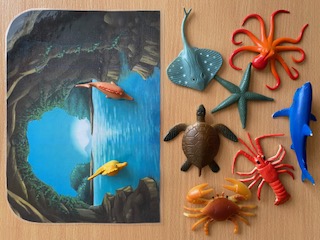 5. Физ.пауза «Пяточка – носочек»А теперь, немножко отдохнем.6. «Сказочный лес». (звуковой разбор + образование притяжательных прил.)Продолжаем наш путь. Мы попали в сказочный лес.Чьи голоса вы слышите? (птичьи).Злой волшебник Звукомор распугал всех птиц. Они не знают, в каком гнезде им вывести своих птенцов. Давайте поможем птицам. Для этого вам надо назвать звуки по порядку в названии птицы и, соответственно, найти её гнездо.(грач, лебедь, цапля, гусь, аист, утка, дрозд)Осталась птица без гнезда (синица). Как вы думаете, почему у неё нет гнезда? (Синица – зимующая птица. Злой волшебник разрушил её гнездо, пока она летала в город, к своей кормушке)Давайте и ей обустроим гнёздышко. (делаем дружно звуковой разбор в пустом гнезде).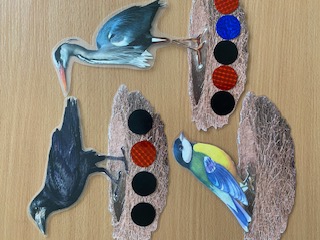 Игра «Чей хвост?»Птиц мы спасли. Но вот беда, посмотрите, что произошло со зверями.Что вы заметили? (у животных перепутаны хвосты). Это проказы злого волшебника Звукомора. Однажды утром звери проснулись и видят, что у всех хвосты перепутаны: у зайца - хвост лисы, у волка - хвост медведя, у белки – хвост ежа... Расстроились звери. Разве подходит зайцу хвост лисы? Помогите диким животным найти свои хвосты, ответив на вопрос "Чей это хвост?"У зайца – заячий хвост, а не лисий;У белки – беличий хвост, а не ежиный;У волка – волчий хвост, а не медвежий и т.д.Молодцы! Мы помогли птицам и зверям. За это получаем ещё одну часть изображения герба.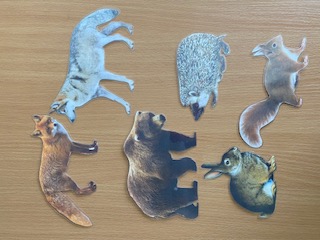 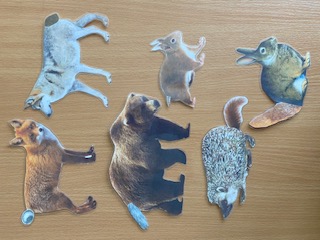 7. «Цветочная поляна». (составление предложений)Как красива страна Знаний. Мы оказались на цветочной полянке. Звукомор и здесь постарался: поссорил пчёл с цветами. Может быть, мы их помирим?На цветах – картинки, а на пчёлах изображение маленького слова. Выбираете любой цветок и пчелу. Садитесь за столы. Вам надо составить предложение, используя картинку и любое маленькое слово (на, над, под, в, из, к) и выложить на столе схему.        Картинки: самолёт, кот, яблоко, книга, стул, дом, машина, ручка, лес, мост, грибы, вазаМолодцы! И с этим заданием справились. Мы подружили цветы с пчёлами. У нас ещё одна часть изображения герба.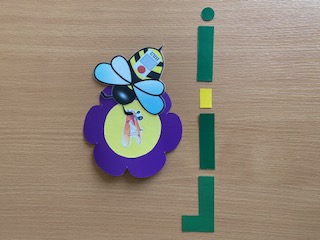 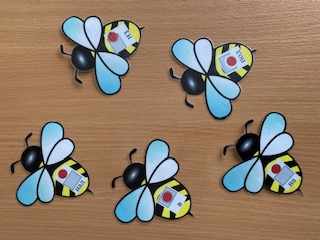 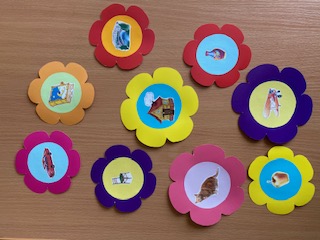 8. «Дворец Королевы Знаний». (путаница) Мы дошли до дворца Королевы Знаний. А вот и сама Королева! Но вот беда, Звукомор заколдовал жителей страны, и они не помнят, как её зовут. Давайте узнаем, как зовут Королеву?Вам надо выделить первый звук в названии картинок. Распутать путаницу и записать букву, с которой начинается это слово.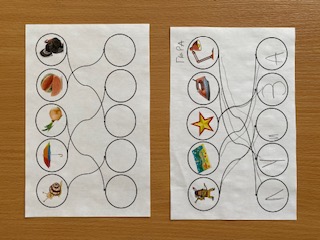 За то, что жители страны расколдованы и вспомнили имя своей Королевы, мы получаем последнюю часть изображения герба.А теперь соберём картинку – герб страны Знаний и вернём жителям этой волшебной страны. 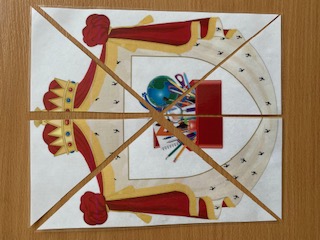 III. Итог. Звонок телефона. Королева: «Дорогие ребята, вы помогли моей стране и вернули герб. Большое вам спасибо! Вы смогли преодолеть все препятствия, а это значит, что вы многому научились в детском саду и готовы учиться в школе. За ваше упорство, ваши знания я посылаю вам «золотые медали»!А теперь нам пора возвращаться в наш детский сад. Закройте глазки.            1, 2, 3 – в садик попади.Вот и закончилось наше путешествие в страну Знаний. Вы были смелыми, умными, дружными. Выполнили все задания, которые встретились на пути. Вам понравились наши приключения?Какие задания вам понравились больше всего? 